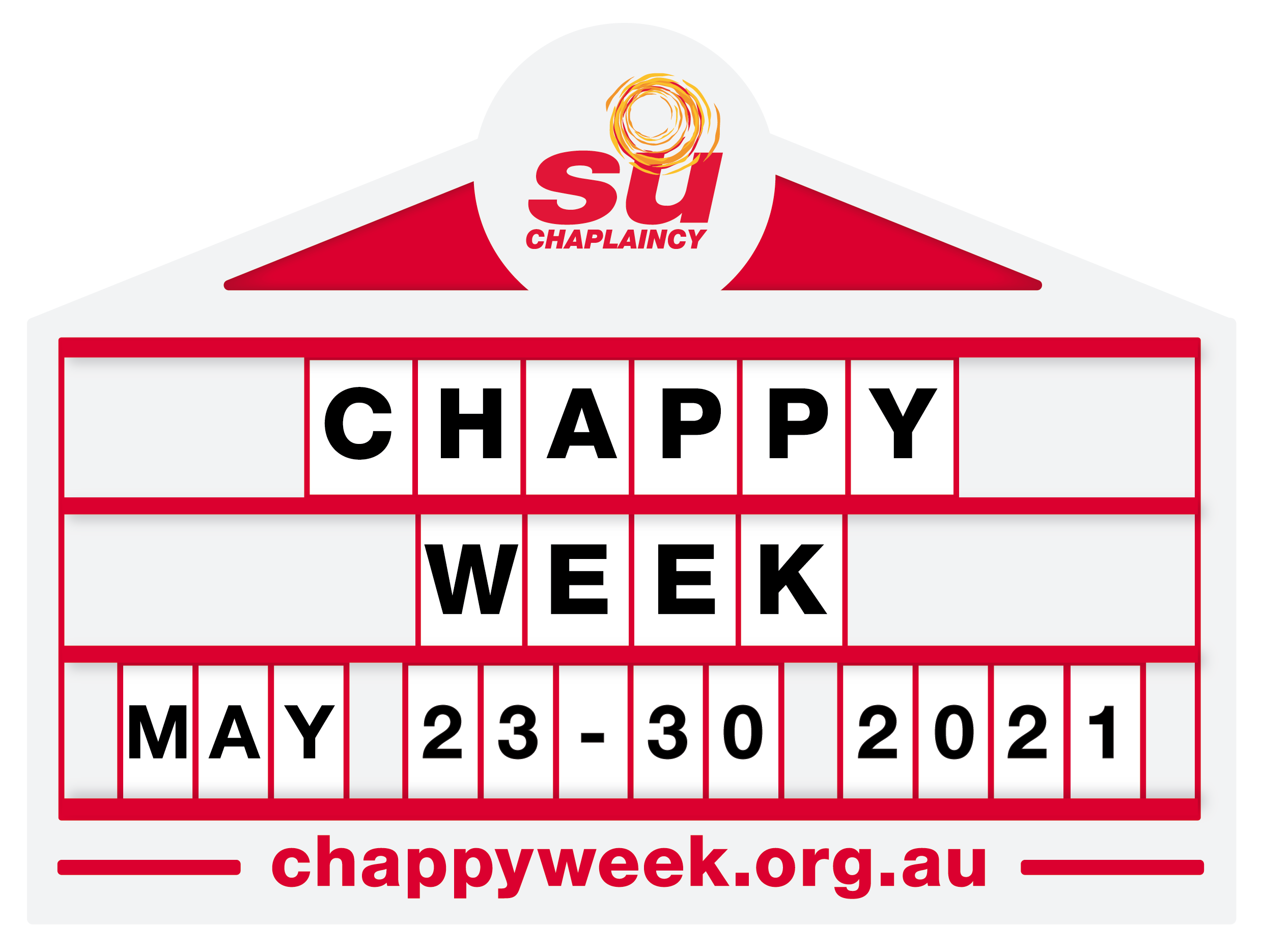 You’re invited to a breakfast for ‘Chappy Week’[Date]Dear [Salutation],I would like to invite you to help [name of school] celebrate Chappy Week on [insert date]. Communities across Queensland will celebrate Chappy Week from Sunday, May 23 to Sunday, May 30. And what better way to celebrate than attend a breakfast with students! The aim of Chappy Week is to celebrate and support the work of school chaplains – often referred to as ‘chappies’ by students.Many chappies run breakfast clubs every week to feed students who have missed out on breakfast before arriving at school. So this breakfast celebration showcases what we do each week. If you are able to attend, we ask that you put yourself in a chaplain’s shoes for the morning and help serve breakfast to the students. I will also invite [name of newspaper] to come along and take photos. If the newspaper is interested in running a story on the Chappy Week breakfast, would you mind being in the photo and being interviewed?Scripture Union Queensland (SU QLD) is officially endorsed by Education Queensland as an accredited employing authority of school chaplains. There are over 600 SU QLD school chaplains employed in more than 900 state schools across Queensland. School chaplains rely on vital community support and funding.I look forward to hearing from you. For more information on Chappy Week, visit chappyweek.org.au. If you have any queries, please call me on [mobile number]. Yours sincerely,[Name and Title]